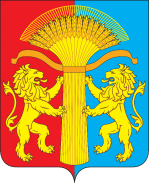 АДМИНИСТРАЦИЯ КАНСКОГО РАЙОНА КРАСНОЯРСКОГО КРАЯПОСТАНОВЛЕНИЕ17.06.2021г.                                 г. Канск		                         №  273 - пгОб утверждении Перечня муниципального имущества для передачи субъектам малого и (или) среднего предпринимательства, самозанятым гражданам и организациям, образующим инфраструктуру поддержки           субъектов малого и (или) среднего предпринимательства в Канском районе	В соответствии с Федеральным законом от 24.07.2007 № 209-ФЗ «О развитии малого и среднего предпринимательства в Российской Федерации», Федеральным законом от 06.10.2003 № 131-ФЗ «Об общих принципах             организации местного самоуправления в Российской                                           Федерации», руководствуясь ст. 38, 40 Устава Канского района,                     ПОСТАНОВЛЯЮ:           1.  Утвердить Перечень муниципального имущества для передачи   субъектам малого и (или) среднего предпринимательства и организациям,    образующим инфраструктуру поддержки субъектов малого и (или) среднего предпринимательства в Канском районе, согласно приложению № 1.          2.   Контроль за выполнением настоящего Постановления возложить на заместителя Главы администрации Канского района по оперативным            вопросам С.И. Макарова.          3. Настоящее постановление вступает в силу с момента его               опубликования в официальном печатном издании «Вести Канского района», подлежит размещению на официальном сайте муниципального образования Канский район в информационно - телекоммуникационной сети «Интернет».   Глава Канского района                                                                   А.А. Заруцкий  Приложение №1 к постановлениюадминистрации Канского района от  17.06.2021 № 273 - пг Перечень муниципального имущества для передачи субъектам малого и (или) среднего предпринимательства и организациям, образующим инфраструктуру поддержки субъектов малого и среднего предпринимательства в Канском районе.№п/пНаименование объектаХарактеристика объектаНазначение объекта	Информация о наличии ограничений (обременений объекта)1Канский район, д.Круглова, ул.Зеленая, д.13, пом.1Помещение в кирпичном, одноэтажном здании, 59,8 кв.м., кад.№ 24:18:0000000:0:63/1Под торговлюСвободно2Канский район, с.Степняки, ул. Юбилейная, д.4, пом.1Помещение в деревянном, одноэтажном здании, 43,2, кв.м., кад № 24:18:0000000: 0:800/1Под торговлюВ аренде4Канский район, с. Филимоново, ул. Новая, д.10, пом. 3Помещение в деревянном, одноэтажном здании, 34,1 кв.м., кад № 24:18:0000000:0:813/3Под торговлюСвободно5Канский район, с. Чечеул, ул. Кооперативная, д.10, пом.2Помещение в кирпичном здании, 23,7 кв.м., кад.№ 24:18:0000000:0:799/1Под торговлюСвободно6Канский район, с.Астафьевка, ул. Победы 7Б, пом.1Помещение в деревянном, одноэтажном здании, 51,8, кв.м., кад № 24:18:3101004:352Под торговлюСвободно